Профилирана гимназия с преподаване на западни езици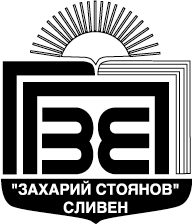 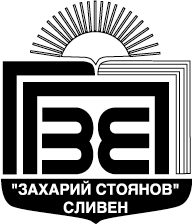 “Захарий Стоянов”- Сливен Гр. Сливен, ул.Великокняжевска № 1, Разпределение на класовете по стаи за 2021/2022 учебна годинаКЛАССТАЯ8 АИЕ/АЕА8 БАЕ/НЕБ8 ВРЕ/АЕВ8 ГНЕ/АЕГ8 ДНЕ/ИЕД